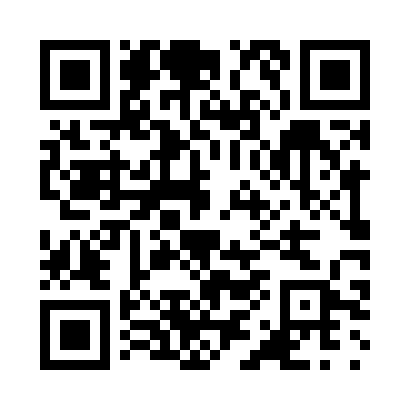 Prayer times for Casilda, CubaWed 1 May 2024 - Fri 31 May 2024High Latitude Method: NonePrayer Calculation Method: Muslim World LeagueAsar Calculation Method: ShafiPrayer times provided by https://www.salahtimes.comDateDayFajrSunriseDhuhrAsrMaghribIsha1Wed5:296:481:174:397:469:012Thu5:286:481:174:387:469:013Fri5:276:471:174:387:479:024Sat5:276:461:174:387:479:025Sun5:266:461:174:377:489:036Mon5:256:451:174:377:489:037Tue5:246:451:164:377:499:048Wed5:246:441:164:367:499:059Thu5:236:441:164:367:499:0510Fri5:226:431:164:367:509:0611Sat5:226:431:164:357:509:0712Sun5:216:421:164:357:519:0713Mon5:206:421:164:357:519:0814Tue5:206:411:164:357:529:0815Wed5:196:411:164:347:529:0916Thu5:186:401:164:347:529:1017Fri5:186:401:164:347:539:1018Sat5:176:401:164:347:539:1119Sun5:176:391:164:347:549:1120Mon5:166:391:174:337:549:1221Tue5:166:391:174:337:559:1322Wed5:156:381:174:337:559:1323Thu5:156:381:174:337:569:1424Fri5:156:381:174:337:569:1425Sat5:146:381:174:337:569:1526Sun5:146:371:174:327:579:1527Mon5:136:371:174:327:579:1628Tue5:136:371:174:327:589:1729Wed5:136:371:174:327:589:1730Thu5:136:371:184:337:599:1831Fri5:126:371:184:337:599:18